Привычки питания и отношение к еде формируются с детства. Рациональное питание детей – гарантия здоровья и гармоничного развития. Важно, чтобы детский рацион отвечал потребностям малыша и соответствовал его возрасту.Главные принципы правильного питания для детей:При составлении меню правильного питания для роста и развития следует учитывать, что детскому организмутребуется больше калорий и питательныхвеществ. Рацион детей должен включать все группы витаминов и минералов. Так как скорость обмена веществ у детей в 2 раза больше, чем у взрослых, то и суточную калорийность нужно поддерживать навысоком уровне.Что значит правильное питание для ребенка? Детям ежедневно необходимы белки, жиры, углеводы, клетчатка, кальций, железо. Полноценное питание влияет наумственные и физические способности, рост мышц, активность ребенка.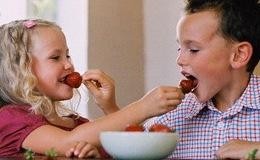 Правильное питание для детейобязательно включает белковые продукты. В меню малыша должны быть яйца, творог, молоко, мясо, рыба, сыры. Белок отвечает за формирование мускулатуры, обновление клеток и тканей организма. Если взрослому человеку вегетарианство может быть даже полезно, то в детском возрасте отказ от продуктов животного происхождения категорически запрещен.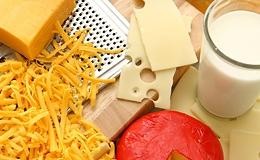 В меню правильного питания для роста непременно входят жиры. Лучшиеисточники незаменимых жирных кислот содержатся в рыбе жирных сортов, растительных маслах, сливочном масле, сливках.Неотъемлемый компонент рационального питания детей – углеводы. Следует делать упор на сложных углеводах, которые содержатся в крупах, цельнозерновом хлебе, фруктах, овощах. Переизбыток простыхуглеводов в рационе приводит к ожирению, быстрой утомляемости, снижениюиммунитета, апатии. Если в детскомвозрасте возникает проблема лишнеговеса, необходимо придерживаться диеты для детей для похудения. Она исключает потребление любых сладостей, сахара,выпечки, белого хлеба, шлифованного риса.Кальций находится в мясе, яйцах, бобовых, рыбе, молочных продуктах, семечках, миндале, соевых продуктах, а также вкапусте брокколи. Кальций укрепляетзубную эмаль, приводит в норму сердечный ритм, отвечает за рост костей, влияет насвертываемость крови.Клетчатка налаживает процесспищеварения. Она в большом количестве находится в сырых овощах, крупах, отрубях, фруктах.Железо отвечает за кроветворение иумственные способности ребенка. Получить его можно из сухофруктов, грецкого ореха, семечек, фундука, свеклы, бобовых,шпината, зеленых овощей. Главныеисточники железа – мясо и морепродукты.В правильном питании для детей суточная калорийность рациона играетвторостепенную роль. Первым делом следует обращать внимание на сбалансированность меню и качествопродуктов. Еда должна быть питательной, полезной и свежей.Полноценным «строительство» детского организма станет в том случае, если Ваш малыш ежедневно будет иметь в своем рационе:- 500 мл молока или кисломолочных продуктов в натуральном виде или вместе с чаем, злаковым кофе;-40 г творога, одно яйцо;-60-70- г мяса (и не реже двух раз в неделю столько же рыбы - без нее детскому организму не обойтись, особенно головному мозгу);-20 г сливочного масла, 7-10 г растительного масла (последнее лучшевсего в натуральном виде, так как в нем есть те вещества, которые помогаютстановлению ЦНС, желудочно- кишечного тракта, гормональной системы);-150-200 г овощей (морковь, свекла, капуста и др.); фрукты - лучше всего те, которые растут в местности, где родился малыш;-40 г сахара, крупяные блюда, а лучше ассорти (гречка, овсяные хлопья, рис и др.);-хлеб - преимущественно черный;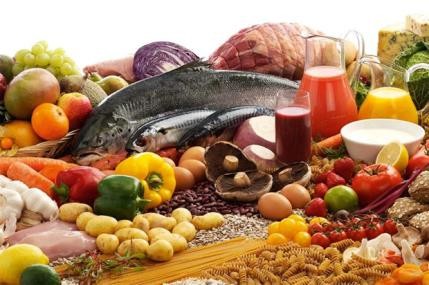 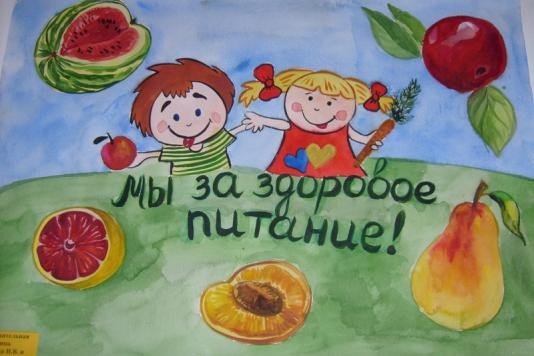 Помните!Дети очень внимательны, они все видят и слышат. Следите за своими репликами о пище. О пище можно говорить только хорошо.МБОУ ПГО «СОШ № 16» имени Заслуженного учителя РСФСР Г.И.ЧебыкинаЗдоровое питание длямладших школьников